 “АЕЦ КОЗЛОДУЙ”ЕАД, гр. КозлодуйБългария, тел. 0973 7 35 30, факс 0973 7 60 27ИНФОРМАЦИОННО СЪОБЩЕНИЕУважаеми дами и господа,„АЕЦ Козлодуй” ЕАД уведомява всички заинтересовани лица, че във връзка с подготовката за възлагане на обществена поръчка и определяне на прогнозна стойност, на основание на чл. 44 от ЗОП, удължава срока за набиране на индикативни предложения за „Доставка на сонда за измерване на нефтопродукти във вода тип FP-360sc и свързващ кабел, производство на Hach Lange GmbH” до 28.06.2023 г., при условията, посочени в публикуваната в профила на купувача покана за пазарна консултация № 51743.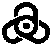 